AL DIRIGENTE SCOLASTICO..........................................................................................................................................OGGETTO: PERMESSO PER AGGIORNAMENTO ...l...	sottoscritt...	................................................................................................................	nat...	a................................................................................ il ...... /...... /.........., in servizio presso codesta Istituzionescolastica in qualità di docente di ...................................................con contratto di lavoro a tempo indeterminato/determinato (a)CHIEDEin applicazione dell’art. 64 del C.C.N.L. 29/11/2007 in qualità di: Docente (art. 64, comma 5, del C.C.N.L. 29/11/2007)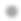 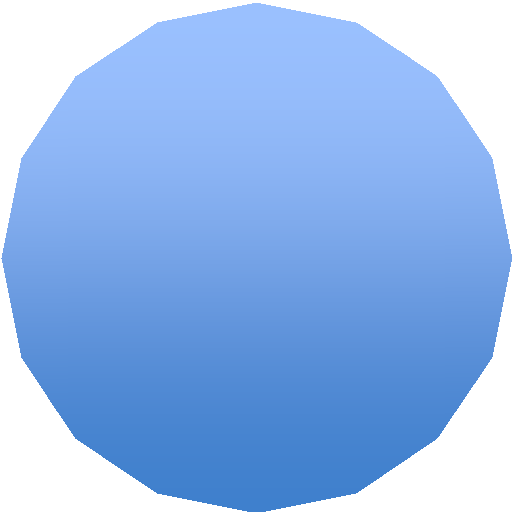 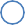 A.T.A. (art. 64, comma 4, del C.C.N.L. 29/11/2007)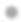 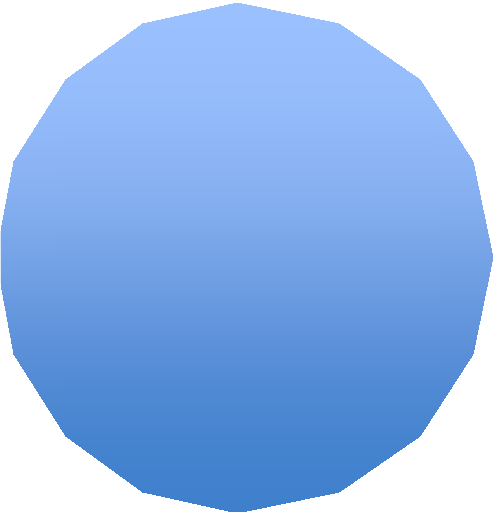 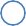 la concessione di giorni	di esonero dal servizio (b) per il corrente anno scolastico, per partecipazionealla seguente iniziativa di aggiornamento promossa dall’ANIEF-­‐Formazione,  Soggetto Qualificato per la formazione del personale della Scuola ai sensi della direttiva MIUR n. 90/2003 sul tema:............……………………………………………………………………………………………………………………………………………………………    da fruire dal ............................................. al ................................................, giorni ......... ....l... sottoscritt	fa presente che eventuali comunicazioni potranno essere effettuate al seguente indirizzo:......................................................................................................................................      Telefono:.......................................................................Allega   documentazione/autocertificazione   giustificativa......................................... , lì ............................................Depennare la voce che non interessa.Massimo 5 giorni nell’anno scolastico............................................................................(firma)